             WOW* in Taiwan !  台灣世界驚奇之旅 !                  必定讓您驚豔、 驚賞、 驚嘆!                    第四彈 打造純淨家園___________________________________________________________________________________________________________________________________一、主辦單位：中國工程師學會高雄市分會二、協辦單位：中宇環保工程股份有限公司、柏林股份有限公司三、目的： 您可以停止呼吸多久？天空灰灰的， 您可能以為是「霧」，其實是「霾」！ PM2.5已經成為全球高度關注的新興怪物。PM2.5大幅增加了心血管、肺線癌罹患率及呼吸系統疾病造成氣喘、孕婦早產、甚至會致癌，令人窒息的霧霾，您還能不去了解嗎？       水是生命之源、生產之要、生態之基，城市傍水而建，依水而興，世界經濟論壇（WEF）最新發布的《全球風險報告》，將水資源危機列為未來十年頭號風險。試想一日沒水對我們生活帶來的不便，一月沒水對社會及國家帶來的恐慌？ 空氣與水是生存在世上不可或缺的資源，您能夠『霾』頭忽視它嗎？       中工會高雄市分會專題『WOW* in Taiwan ! 』系列，這次要帶您認識「環境法醫鑑識」與「循環經濟水資源再利用」現況分析與實務處理，實際帶您探訪全台最頂級的澄清湖淨水處理廠運作，特別聘邀頂級專業團隊與您一同深入其境，讓我們一同為後代子孫打造純淨的家園。  * WOW：Wonders of the World,世界奇觀！四、參與對象：中國工程師學會之學員及有興趣之社會大眾五、上課時間：中華民國107年08月31日（星期五）08：30〜16：00六、上課地點：中鋼公司中正堂訓練中心001教室(812高雄市小港區中鋼路1號)七、議程：八、參加辦法：（一）費用：劃撥800元、現場報名1000元、憑學生證報名優待200元，郵政劃撥帳號 【41667793】中國工程師學會高雄市分會，名額有限(80位) **報名費用均含研討會講義、點心、午餐、淨水廠接駁車接送（二）報名辦法: 本學會網址http://www.cie.org.tw/khc/index.htm 請點選最新消息→點選本研討會課程→請填報名表→並郵寄E-mail：enginekr@ms37.hinet.net 張小姐或傳真 07-2826249報名參加，報名表可自行影印。( 三 )報名處：中國工程師學會高雄市分會，報名專線：07-2825870張小姐 ( 四 )說明: 請將繳費證明傳真至本學會，已完成報名手續，繳費後因故不能參加，恕不退費。請儘量以電子郵件報名， 截止日期107年08月29日，名額80人額滿後即不再受理報名。(收據於會場當天領取)報名表（超過人數請複印）九、交通資訊：（請於報名表註明，俾便安排停車位）自行開車由高雄末端交流道出口下，直行中山四路(往小港機場方向)，右轉大業北路至底，再右轉中鋼路直行三個路口，目的地在您的左手邊(約20分)。搭乘火車/高鐵轉乘高雄捷運至R3站4號出口→計程車100元不跳錶 (5分鐘內)或接駁車。→接駁車[紅1]公車(上下班時間各2班延駛中鋼)於中鋼大門下車。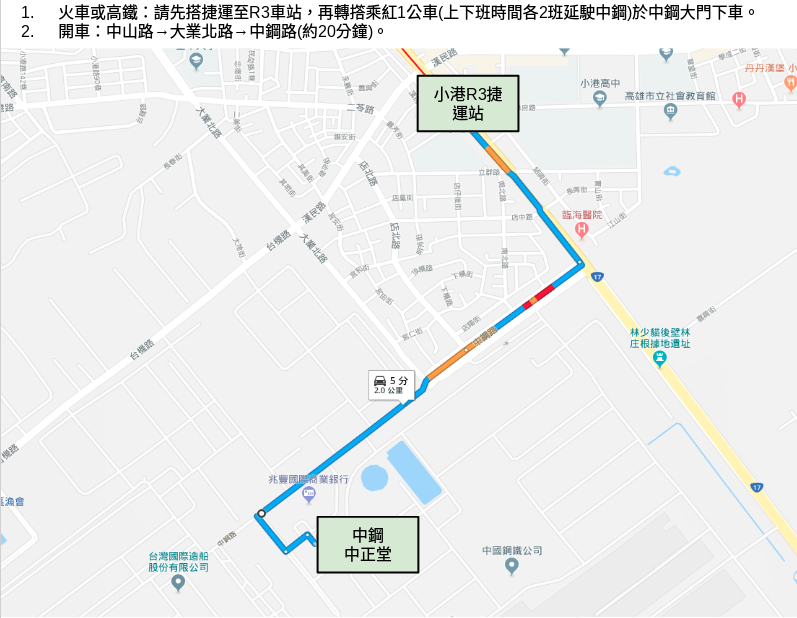 時間課程主講人08:30~09:00報到時間報到時間會議主持人：陳金標  秘書長會議主持人：陳金標  秘書長會議主持人：陳金標  秘書長09:00~09:30主辦單位致詞中國工程師學會高雄市分會   陳哲生 理事長09:00~09:30貴賓致詞 中宇環保工程股份有限公司   陳宗德 董事長國立高雄科技大學 楊慶煜 校長09:30~10:20微生物在污廢水處理上應用與實務國立高雄科技大學黃貴民 博士10:20~10:30休息時間休息時間10:30-11:20環境法醫鑑識：空氣污染監測技術回顧與展望國立高雄科技大學林啟燦 教授11:20~12:10工業廢水之再生利用中宇環保工程股份有限公司
 陳建志 協理 12:10~13:10午餐時間午餐時間13:10~15:30澄清湖淨水廠 (接駁車接送)服務單位聯絡人收據抬頭電話行動電話通訊地址傳真E-mail姓名部門/職稱聯絡電話是否為會員是否為會員午餐午餐交通姓名部門/職稱聯絡電話會員編號否一般素食開車